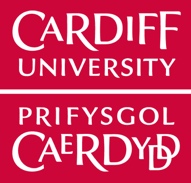 Cardiff University is committed to equality and values diversity. The University's policy is to ensure that applicants are treated solely on the basis of their personal merit and the application of criteria related to the duties of each particular post. Subject to statutory provisions no-one will be treated less favourably than another because of his or her gender (including gender reassignment), disability, marital or civil partnership status, sexual orientation, religion or belief, ethnic origin, colour, nationality, national origin, parental status or age. Information given will be used for monitoring purposes only and to supply statutory returns to the Higher Education Statistics Agency (HESA). Data will be held in accordance with the requirements of the Data Protection Act 1998 and will not be used as part of the selection process or disclosed to Recruiters. Forename: Surname: Name at birth or any previous name:National Insurance (NI) Number:Date of Birth:Age category:Which country defines your national identity?: First National Identity: Second National Identity: How would you describe your gender?: Is your gender identity the same as the gender you were originally assigned at birth?: Do you consider yourself to be disabled?: If you answered "Yes" please tell us which of these bests describes your disability:If "Other" is selected please provide a brief description of the nature of your disability as best you can:Sexual Orientation:Religion and Belief: Ethnic classification: I understand that the personal information provided here will be held and used only for the purposes of monitoring and in accordance with the appropriate University and legislative information governance and diversity and Equality regulations: _____________________________16 – 2425 – 3435 – 4445 – 5455 – 6465+Prefer not to sayMaleFemaleNoPrefer not to sayYesNoPrefer not to sayYesSpecific learning disability (such as dyslexia or dyspraxia)General learning disability (such as Down's syndrome)Cognitive impairment (such as autistic spectrum disorder or resulting from head injury)Long-standing illness or health condition (such as cancer, HIV, diabetes, chronic heart disease, or epilepsy)Mental health condition (such as depression or schizophrenia)Physical impairment or mobility issues (such as difficulty using arms or using a wheelchair or crutches)Deaf or serious hearing impairmentBlind or serious visual impairmentOther type of disabilityPrefer not to sayBisexualGayGay woman / lesbianHeterosexual / straightOtherPrefer not to sayBuddhistChristianHinduJewishMuslimNo ReligionOtherPrefer not to saySikhWhite Gypsy or TravellerBlack or Black British CaribbeanBlack or Black British AfricanOther Black backgroundAsian or Asian British - IndianAsian or British Asian - PakistaniAsian or Asian British - BangladeshiChineseOther Asian backgroundMixed - White and Black CaribbeanMixed - White and Black AfricanMixed - White and AsianOther Mixed backgroundArabOther Ethnic BackgroundNot knownPrefer not to say